>> Accéder au Formulaire contact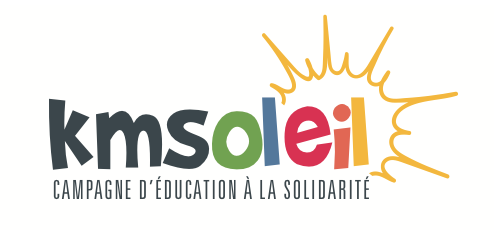 Demande faite par (Prénom et Nom) : 	Mouvement ou service : 	Tél. : 	 Mail : 	Pour quel groupe : 	Nom et fonction du responsable du groupe : 	Tél. : 	 Mail : 	Avec quel projet (objectif, acteurs et bénéficiaires, déroulement, localisation et dates) : 			 (Joindre en annexe tout document existant qui présente le projet)Motivation de la demande : 	Montant demandé : 	Justification de ce montant : 	Avis de la commission : 	 Montant accordé : 	